After a busier-than-expected month of September, legislators will spend most of the month of October in their respective districts for the final stretches of the 2020 campaign season. The Senate currently only has one session scheduled in late October, before the November election. The House, which used its final session in September to tackle numerous pending issues, has no scheduled session dates for October. Members are expected back in full after the election for what is sure to be a busy lame duck session and to close out an unprecedented year in 2020.HB 606, a proposal granting broad civil immunity protections during the COVID-19 pandemic, was signed by the Governor after earning final passage in the Senate on September 2nd.  The upper chamber voted 22-8 along party lines for the conference committee report on the bill a day after the House did the same (62-30). Prior to passing both chambers, HB 606 cleared the conference committee on a party-line vote, with Rep. Richard Brown (D-Canal Winchester) and Sen. Cecil Thomas (D-Cincinnati) forming the opposition. The passage comes after months of debate over the summer. In conference committee, the bill's expiration date was extended from December 31st, 2020 to September 30th, 2021. An emergency clause was also removed.  The legislature also sent to the governor legislation that includes $650 million in federal CARES Act money for local governments. The House concurred with Senate amendments to HB 614 after the upper chamber amended the bill to include all of SB 357. The bill contains a new funding mechanism which distributes funds on a per capita basis using 2019 census data, unlike previous distribution methods that closely resembled the Local Government Fund formula used in HB 481 and other rounds of CARES Act funding approved by the Controlling Board. HB 614 also extends redistribution deadlines. Under current law, any jurisdiction that still has money left over from COVID-19 funding on Thursday, October 15th must submit it to their county which will then redistribute the funds to jurisdictions that still need it and have exhausted their own relief funds. HB 614 would extend the deadline for jurisdictions to use funds before redistribution to November 20th not only for the funds being allocated through this bill, but also for the previous two tranches of money. Redistribution by the counties must occur on or before November 25th, 2020, and funds must be spent by December 30th, 2020. Democrats said the new formula would disadvantage cities, which have been hit hardest by the pandemic. Rep. Stephanie Howse (D-Cleveland) said the per capita formula is inequitable in that it disadvantages poorer communities and those that have been disproportionately affected. Rep. Bill Seitz (R-Cincinnati) said the per capita formula was part of a compromise with the local governments from the beginning, and that the LGF formula disadvantaged townships to the benefit of cities. House Democrats also said they were concerned about the process by which the funding was brought to the floor. The original appropriations measure, SB 357, had just a single informal hearing in committee at which members were not able to offer amendments. Speaker Bob Cupp (R-Lima) told reporters after the session that the need to get money out soon warranted quick action. CORD has been actively advocating for CARES Act funding to support regional water and sewer districts, which are not eligible for the local government portion of the funding. CORD submitted letters to Governor DeWine, Speaker Cupp, and President Obhof explaining the hardships many 6119 districts and their customers are facing. CORD has been advised to have its members coordinate with those local governments that did receive CARES Act funding for support. There are examples of municipalities and counties using their CARES Act funding to coordinate with nonprofit organizations to create utility assistance programs for residents impacted by the pandemic. CORD continues to engage the governor’s office and the Office of Budget and Management to see what other funding sources are available to assist regional districts and their customers. CORD also continues to closely monitor a pair of bills that would prohibit water and wastewater systems from issuing liens and shutting off service for nonpayment. HB 639, introduced by Rep. Erica Crawley (D-Columbus), would prohibit a system from disconnecting service due to nonpayment, and would require systems to establish a payment schedule for customers delinquent on their payments. The bill would also require public water systems to develop a water affordability program that would use a sliding income scale to set water services charges not to exceed 4.5% of a customer’s income. HB 639 has yet to receive a committee hearing in the House. SB 273, introduced by Senator Sandra Williams (D-Cleveland), has received one hearing before the Senate Ways and Means Committee. The legislation would prohibit utilities from putting liens on properties based on overdue water bills. The bill was introduced after the sponsor received complaints from customers regarding unfair billing practices and situations where individuals were losing their homes due to delinquent bills. CORD continues to lobby against legislation that would prohibit regional water and sewer districts from charging stormwater fees to real property exempt from taxation that is owned by a county agricultural society. The bill, HB 665, was passed by the House earlier this summer and has received one hearing in the Senate Agriculture and Natural Resources Committee. The measure is a priority bill for the Ohio Fair Managers Association, as it would also modify the laws governing agricultural societies and address funding and other issues related to county and independent fairs. CORD has been working with lawmakers to voice its opposition since the bill’s introduction. The next hearing on the bill likely won’t occur until after the November election. A system that aims to detect COVID-19 cases before they pop up in state prisons is now being implemented in at least 36 Ohio cities. In June, Ohio prison officials and the EPA began collecting wastewater in one prison as part of the study, later expanding the program into collection at three Ohio prisons. In recent weeks, the state further expanded the wastewater monitoring network that aims to alert cities and local health departments. Director Annette Chambers Smith of the Ohio Department of Rehabilitation and Corrections (DRC), said once testing of wastewater began, data revealed there was a direct correlation between the spread of COVID-19 in the prison with what was found in wastewater. Currently, the ODH is monitoring wastewater in 36 cities across Ohio, with plans to increase that number by 25 within the next month. Ohio’s prison system is also working to improve air quality and flow within its facilities Director Chambers-Smith said. Working with doctors at Ohio State University, state prisons have installed special filters in their heating and cooling systems and are pumping in more outside air instead of recirculating air indoors. Also in the coming weeks, medical staff who work in the state's prisons will also administer flu vaccinations for both staff and inmates.The Ohio Department of Agriculture (ODA) announced a new streamlined approval process for nutrient management plans for farmers participating in the H2Ohio program. Director Dorothy Pelanda said the new process is a step toward greater efficiency as the state carries out its targeted water quality efforts through H2Ohio. The launch is a cooperative effort with the Ohio Agribusiness Association. Director Pelanda earlier this month directed agency staff to work with the association and soil and water conservation districts to approve plans developed through the 4R Nutrient Stewardship Certification Program. The 4R program was launched in 2014 to address Lake Erie water quality concerns and is built around the "four Rs" of using the right source of nutrients at the right rate and right time and in the right place. Support to assist participating farmers in adopting nutrient management plans is a key component of H2Ohio. ODA awarded $50 million through H2Ohio during year one of its efforts to support farmers mitigate nutrient runoff. That support was maintained as officials were able to shield H2Ohio from most cost cuts sparked by the coronavirus pandemic. But the DeWine Administration in its assessment of H2Ohio's first year said future funding will be essential beyond 2021. Estimates say about $45 million will be needed for both crop year 2022 and 2023 based on existing applications from farmers, according to the administration.In other H2Ohio news, the Ohio Water Development Authority approved $5 million for wetland projects in a move the DeWine Administration heralded as a boost to H2Ohio efforts. The money will support the work of the Department of Natural Resources (ODNR), which has led H2Ohio efforts to create new wetlands and restore existing ones to filter and mitigate chemical runoff that can fuel harmful algal blooms. Projects impacted by the funding include restoration of the Maumee River floodplain and wetland, wetland enhancements and reconnections for Sandusky Bay tributary Muddy Creek, and marsh restoration in the Blanchard River watershed. The funding will also support wetland monitoring programs and expand ODNR's project focus in the areas of Chippewa Lake, the Great Miami River and Delaware Lake H2Ohio, a centerpiece of Gov. DeWine's first budget plan, was established to provide set-aside funding for water quality projects. Despite early doubt during the economic impact of the COVID-19 pandemic, most H2Ohio spending was ultimately spared from cost cuts across state government. Approval of the added support came a day after DeWine announced a $750,000 H2Ohio grant to replace lead pipes and fixtures at nearly 200 childcare centers in Cincinnati.Below is a list of legislation we are currently tracking during the 133rd Ohio General Assembly: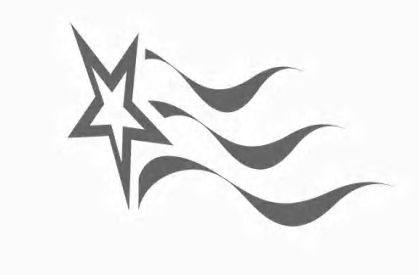 GOVERNMENTAL POLICY GROUP, INC. – PHONE: 614-461-9335FAX: 614-461-9336Coalition of Ohio Regional DistrictsLegislative Activities ReportOctober 2020 HB7H2OHIO PROGRAM (GHANBARI H, PATTERSON J) To create the H2Ohio Trust Fund for the protection and preservation of Ohio's water quality, to create the H2Ohio Advisory Council to establish priorities for use of the Fund for water quality programs, and to authorize the Ohio Water Development Authority to invest the money in the Fund and to make recommendations to the Treasurer of State regarding the issuance of securities to pay for costs related to the purposes of the Fund.H2OHIO PROGRAM (GHANBARI H, PATTERSON J) To create the H2Ohio Trust Fund for the protection and preservation of Ohio's water quality, to create the H2Ohio Advisory Council to establish priorities for use of the Fund for water quality programs, and to authorize the Ohio Water Development Authority to invest the money in the Fund and to make recommendations to the Treasurer of State regarding the issuance of securities to pay for costs related to the purposes of the Fund.Current Status:   10/22/2019 - Senate Finance, (First Hearing)HB27PUBLIC MOTOR VEHICLE LIABILITY (INGRAM C) To modify political subdivision liability for an employee's negligent operation of a motor vehicle.PUBLIC MOTOR VEHICLE LIABILITY (INGRAM C) To modify political subdivision liability for an employee's negligent operation of a motor vehicle.Current Status:   3/19/2019 - House Civil Justice, (Third Hearing)HB46STATE GOVT EXPENDITURE DATABASE (GREENSPAN D) To require the Treasurer of State to establish the Ohio State Government Expenditure Database.STATE GOVT EXPENDITURE DATABASE (GREENSPAN D) To require the Treasurer of State to establish the Ohio State Government Expenditure Database.Current Status:   1/22/2020 - SUBSTITUTE BILL ACCEPTED, Senate General Government and Agency Review , (Seventh Hearing)HB62TRANSPORTATION BUDGET (OELSLAGER S) To increase the rate of and modify the distribution of revenue from motor fuel excise taxes, to make appropriations for programs related to transportation and public safety for the biennium beginning July 1, 2019, and ending June 30, 2021, and to provide authorization and conditions for the operation of those programs.TRANSPORTATION BUDGET (OELSLAGER S) To increase the rate of and modify the distribution of revenue from motor fuel excise taxes, to make appropriations for programs related to transportation and public safety for the biennium beginning July 1, 2019, and ending June 30, 2021, and to provide authorization and conditions for the operation of those programs.Current Status:   4/3/2019 - SIGNED BY GOVERNOR; Various effective dates; taxes eff. 7/1/19HB78PREVAILING WAGE-PUBLIC IMPROVEMENTS (RIEDEL C, MANCHESTER S) To allow political subdivisions, special districts, and state institutions of higher education to elect to apply the Prevailing Wage Law to public improvement projects.PREVAILING WAGE-PUBLIC IMPROVEMENTS (RIEDEL C, MANCHESTER S) To allow political subdivisions, special districts, and state institutions of higher education to elect to apply the Prevailing Wage Law to public improvement projects.Current Status:   12/11/2019 - House Commerce and Labor, (First Hearing)HB79INDUSTRIAL COMMISSION BUDGET (OELSLAGER S) To make appropriations for the Industrial Commission for the biennium beginning July 1, 2019, and ending June 30, 2021, and to provide authorization and conditions for the operation of Commission programs.INDUSTRIAL COMMISSION BUDGET (OELSLAGER S) To make appropriations for the Industrial Commission for the biennium beginning July 1, 2019, and ending June 30, 2021, and to provide authorization and conditions for the operation of Commission programs.Current Status:   6/27/2019 - SIGNED BY GOVERNOR; eff. 6/27/19HB80BWC BUDGET (OELSLAGER S) To make appropriations for the Bureau of Workers' Compensation for the biennium beginning July 1, 2019, and ending June 30, 2021, and to provide authorization and conditions for the operation of the bureau's programs.BWC BUDGET (OELSLAGER S) To make appropriations for the Bureau of Workers' Compensation for the biennium beginning July 1, 2019, and ending June 30, 2021, and to provide authorization and conditions for the operation of the bureau's programs.Current Status:   7/22/2019 - SIGNED BY GOVERNOR; Eff. 7/22/19. Certain provisions effective 10/21/19HB84CAPITAL IMPROVEMENTS-SEWER LATERALS (HOLMES G) To expressly include, as eligible projects under the State Capital Improvements Program, water and sewer laterals located on private property.CAPITAL IMPROVEMENTS-SEWER LATERALS (HOLMES G) To expressly include, as eligible projects under the State Capital Improvements Program, water and sewer laterals located on private property.Current Status:   3/27/2019 - House State and Local Government, (First Hearing)HB95BRINE-CONVERSION OF WELLS (SKINDELL M) To alter the Oil and Gas Law with respect to brine and the conversion of wells.BRINE-CONVERSION OF WELLS (SKINDELL M) To alter the Oil and Gas Law with respect to brine and the conversion of wells.Current Status:   9/17/2019 - House Energy and Natural Resources, (First Hearing)HB115REGULATOR RESTRICTION REDUCTION (RIEDEL C, ROEMER B) To require certain agencies to reduce the number of regulator restrictions and to amend the versions of sections 106.021 and 106.03 of the Revised Code that are scheduled to take effect August 18, 2019, to continue the provision of this act on and after that effective date.REGULATOR RESTRICTION REDUCTION (RIEDEL C, ROEMER B) To require certain agencies to reduce the number of regulator restrictions and to amend the versions of sections 106.021 and 106.03 of the Revised Code that are scheduled to take effect August 18, 2019, to continue the provision of this act on and after that effective date.Current Status:   4/10/2019 - House State and Local Government, (Second Hearing)HB163WATER AND SEWER PRACTICES (BRINKMAN T) To create a process for withholding local government funds and state water and sewer assistance from municipal corporations that engage in certain water and sewer practices with respect to extraterritorial service.WATER AND SEWER PRACTICES (BRINKMAN T) To create a process for withholding local government funds and state water and sewer assistance from municipal corporations that engage in certain water and sewer practices with respect to extraterritorial service.Current Status:   7/21/2020 - Referred to Committee Senate Energy and Public UtilitiesHB166OPERATING BUDGET (OELSLAGER S) To make operating appropriations for the biennium beginning July 1, 2019, and ending June 30, 2021, and to provide authorization and conditions for the operation of state programs.OPERATING BUDGET (OELSLAGER S) To make operating appropriations for the biennium beginning July 1, 2019, and ending June 30, 2021, and to provide authorization and conditions for the operation of state programs.Current Status:   7/18/2019 - SIGNED BY GOVERNOR; Operating appropriations and tax levy generally effective 7/18/19. Some provisions subject to special effective dates.HB168AFFIRMATIVE DEFENSE-HAZARDOUS SUBSTANCES (HAMBLEY S) To establish an affirmative defense to a release or threatened release of hazardous substances from a facility for certain bona fide prospective purchasers.AFFIRMATIVE DEFENSE-HAZARDOUS SUBSTANCES (HAMBLEY S) To establish an affirmative defense to a release or threatened release of hazardous substances from a facility for certain bona fide prospective purchasers.Current Status:   6/16/2020 - SIGNED BY GOVERNOR; eff. 9/15/20HB197OMNIBUS MEASURES ON CORONAVIRUS (POWELL J, MERRIN D) To continue essential operations of state government and maintain the continuity of the state tax code in response to the declared pandemic and global health emergency related to COVID-19, to make appropriations, and to declare an emergency.OMNIBUS MEASURES ON CORONAVIRUS (POWELL J, MERRIN D) To continue essential operations of state government and maintain the continuity of the state tax code in response to the declared pandemic and global health emergency related to COVID-19, to make appropriations, and to declare an emergency.Current Status:   3/27/2020 - SIGNED BY GOVERNOR; Emergency: effective 3/27/20HB218PUBLIC-PRIVATE PARTNERSHIPS (PATTON T) To authorize certain public entities to enter into public-private initiatives with a private party through a public-private agreement regarding public facilities.PUBLIC-PRIVATE PARTNERSHIPS (PATTON T) To authorize certain public entities to enter into public-private initiatives with a private party through a public-private agreement regarding public facilities.Current Status:   6/9/2020 - BILL AMENDED, House State and Local Government, (Fourth Hearing)HB220GOVERNMENT BLOCKCHAIN USE (CARFAGNA R) To allow a governmental entity to utilize distributed ledger technology, including blockchain technology.GOVERNMENT BLOCKCHAIN USE (CARFAGNA R) To allow a governmental entity to utilize distributed ledger technology, including blockchain technology.Current Status:   6/12/2019 - REPORTED OUT AS AMENDED, House Commerce and Labor, (Third Hearing)HB238WHISTLEBLOWER PROTECTIONS (CERA J, SCHERER G) To revise Ohio's whistleblower protection laws.WHISTLEBLOWER PROTECTIONS (CERA J, SCHERER G) To revise Ohio's whistleblower protection laws.Current Status:   2/26/2020 - REPORTED OUT, House Civil Justice, (Sixth Hearing)HB263OCCUPATIONAL LICENSING-CRIMINAL CONVICTIONS (KOEHLER K) To revise the initial occupational licensing restrictions applicable to individuals convicted of criminal offenses.OCCUPATIONAL LICENSING-CRIMINAL CONVICTIONS (KOEHLER K) To revise the initial occupational licensing restrictions applicable to individuals convicted of criminal offenses.Current Status:   9/23/2020 - Senate Transportation, Commerce and Workforce, (Second Hearing)HB264WATER DEVELOPMENT-LOAN REFINANCING (WILKIN S, O'BRIEN M) To allow the Ohio Water Development Authority to provide for the refinancing of loans for certain public water and waste water infrastructure projects.WATER DEVELOPMENT-LOAN REFINANCING (WILKIN S, O'BRIEN M) To allow the Ohio Water Development Authority to provide for the refinancing of loans for certain public water and waste water infrastructure projects.Current Status:   6/30/2020 - PASSED BY SENATE; Vote 29-0HB308PTSD COVERAGE - FIRST RESPONDERS (PATTON T) Concerning workers' compensation and disability retirement for peace officers, firefighters, and emergency medical workers diagnosed with posttraumatic stress disorder arising from employment without an accompanying physical injury.PTSD COVERAGE - FIRST RESPONDERS (PATTON T) Concerning workers' compensation and disability retirement for peace officers, firefighters, and emergency medical workers diagnosed with posttraumatic stress disorder arising from employment without an accompanying physical injury.Current Status:   6/3/2020 - Senate General Government and Agency Review , (Third Hearing)HB326PUBLIC EMPLOYEE RETIREMENT-DISABILITY BENEFIT (MILLER A) To allow a Public Employees Retirement System or School Employees Retirement System disability benefit recipient elected to certain offices to continue receiving a disability benefit during the term of office.PUBLIC EMPLOYEE RETIREMENT-DISABILITY BENEFIT (MILLER A) To allow a Public Employees Retirement System or School Employees Retirement System disability benefit recipient elected to certain offices to continue receiving a disability benefit during the term of office.Current Status:   11/12/2019 - House Insurance, (First Hearing)HB340DRAINAGE LAW (CUPP B) To revise the state's drainage laws.DRAINAGE LAW (CUPP B) To revise the state's drainage laws.Current Status:   9/22/2020 - Senate Agriculture and Natural Resources, (Third Hearing)HB343EMERGENCY WATER AND SEWER (PATTERSON J) To make an appropriation related to emergency water and sewer system funding.EMERGENCY WATER AND SEWER (PATTERSON J) To make an appropriation related to emergency water and sewer system funding.Current Status:   2/26/2020 - BILL AMENDED, House State and Local Government, (First Hearing)HB368COMPUTER CRIMES (BALDRIDGE B) To enact the Ohio Computer Crimes Act.COMPUTER CRIMES (BALDRIDGE B) To enact the Ohio Computer Crimes Act.Current Status:   9/2/2020 - Senate Judiciary, (First Hearing)HB370HISTORICAL SYMBOLS, MONUMENTS (HILLYER B, BALDRIDGE B) To allow the Attorney General to defend political subdivisions in certain actions brought under the First Amendment to the United States Constitution or analogous provisions of the Ohio Constitution.HISTORICAL SYMBOLS, MONUMENTS (HILLYER B, BALDRIDGE B) To allow the Attorney General to defend political subdivisions in certain actions brought under the First Amendment to the United States Constitution or analogous provisions of the Ohio Constitution.Current Status:   12/10/2019 - House Civil Justice, (Third Hearing)HB380CONTRACTOR PAYMENT DEADLINE (CROSS J, SWEENEY B) To require owners of construction projects to pay a contractor within thirty-five days of receiving a request for payment.CONTRACTOR PAYMENT DEADLINE (CROSS J, SWEENEY B) To require owners of construction projects to pay a contractor within thirty-five days of receiving a request for payment.Current Status:   5/20/2020 - House Commerce and Labor, (Fourth Hearing)HB398GENERAL ELECTIONS - LEGAL HOLIDAY (CRAWLEY E, SWEENEY B) To establish the day of each general election as a legal holiday for which government employees receive paid leave.GENERAL ELECTIONS - LEGAL HOLIDAY (CRAWLEY E, SWEENEY B) To establish the day of each general election as a legal holiday for which government employees receive paid leave.Current Status:   11/12/2019 - Referred to Committee House State and Local GovernmentHB427SAFE DRINKING WATER LAW - CONTAMINANTS (WIGGAM S) To alter the requirements governing secondary contaminants under the Safe Drinking Water Law.SAFE DRINKING WATER LAW - CONTAMINANTS (WIGGAM S) To alter the requirements governing secondary contaminants under the Safe Drinking Water Law.Current Status:   1/29/2020 - House Public Utilities, (First Hearing)HB468HANDHELD ELECTRONIC DEVICE WHILE DRIVING (LIGHTBODY M) To alter the law governing the use of a handheld electronic wireless communications device while driving.HANDHELD ELECTRONIC DEVICE WHILE DRIVING (LIGHTBODY M) To alter the law governing the use of a handheld electronic wireless communications device while driving.Current Status:   5/19/2020 - BILL AMENDED, House Transportation and Public Safety, (Second Hearing)HB476EMINENT DOMAIN (MANNING D, HAMBLEY S) To amend the law regarding eminent domain and to declare an emergency.EMINENT DOMAIN (MANNING D, HAMBLEY S) To amend the law regarding eminent domain and to declare an emergency.Current Status:   6/9/2020 - House State and Local Government, (Third Hearing)HB481CONVEYANCE - STATE-OWNED PROPERTY (FRAIZER M) To authorize the conveyance of state-owned real property.CONVEYANCE - STATE-OWNED PROPERTY (FRAIZER M) To authorize the conveyance of state-owned real property.Current Status:   6/19/2020 - SIGNED BY GOVERNOR; Emergency: effective 6/19/20HB497SAFE DRINKING WATER ACT (LIGHTBODY M, RUSSO A) To require the Director of Environmental Protection to adopt rules establishing maximum allowable contaminant levels in drinking water and water quality standards for certain contaminants.SAFE DRINKING WATER ACT (LIGHTBODY M, RUSSO A) To require the Director of Environmental Protection to adopt rules establishing maximum allowable contaminant levels in drinking water and water quality standards for certain contaminants.Current Status:   2/11/2020 - Referred to Committee House HealthHB507DELINQUENT TAX LIEN PAYMENTS (MANNING D) To prohibit enforcement of delinquent property tax liens against owner-occupied homesteads and to require that any delinquent tax be paid before the title to a homestead may be transferred.DELINQUENT TAX LIEN PAYMENTS (MANNING D) To prohibit enforcement of delinquent property tax liens against owner-occupied homesteads and to require that any delinquent tax be paid before the title to a homestead may be transferred.Current Status:   2/19/2020 - Referred to Committee House Ways and MeansHB557EMERGENCY TELECONFERENCE - PUBLIC BODIES (SOBECKI L) To authorize public bodies to meet via teleconference and video conference during a public health state of emergency as declared by the Governor, and to declare an emergency.EMERGENCY TELECONFERENCE - PUBLIC BODIES (SOBECKI L) To authorize public bodies to meet via teleconference and video conference during a public health state of emergency as declared by the Governor, and to declare an emergency.Current Status:   5/5/2020 - Referred to Committee House State and Local GovernmentHB564PREVENT UTILITY DISRUPTION DURING COVID-19 (LELAND D) To prevent the disruption of utility service during the state of emergency declared regarding COVID-19 and to declare an emergency.PREVENT UTILITY DISRUPTION DURING COVID-19 (LELAND D) To prevent the disruption of utility service during the state of emergency declared regarding COVID-19 and to declare an emergency.Current Status:   5/5/2020 - Referred to Committee House Public UtilitiesHB572STATE OFFICES - FEE, PENALTY WAIVERS (SOBECKI L) To allow the Ohio Public Works Commission, the Ohio Water Development Authority, the Ohio Environmental Protection Agency, county auditors, and county recorders, during the state of emergency due to COVID-19, to waive certain penalties and late fees, suspend certain reporting requirements, and waive electronic recording fees, and to declare an emergency.STATE OFFICES - FEE, PENALTY WAIVERS (SOBECKI L) To allow the Ohio Public Works Commission, the Ohio Water Development Authority, the Ohio Environmental Protection Agency, county auditors, and county recorders, during the state of emergency due to COVID-19, to waive certain penalties and late fees, suspend certain reporting requirements, and waive electronic recording fees, and to declare an emergency.Current Status:   5/5/2020 - Referred to Committee House State and Local GovernmentHB573COVID-19 - OCCUPATIONAL DISEASE (SOBECKI L, BOGGS K) To make COVID-19 an occupational disease under the Workers' Compensation Law under certain circumstances and to declare an emergency.COVID-19 - OCCUPATIONAL DISEASE (SOBECKI L, BOGGS K) To make COVID-19 an occupational disease under the Workers' Compensation Law under certain circumstances and to declare an emergency.Current Status:   5/12/2020 - House Insurance, (First Hearing)HB574TRANSFER FUNDS - UNEMPLOYMENT COMPENSATION FUND (MILLER J) To transfer moneys to the Unemployment Compensation Special Administration Fund, to make an appropriation, and to declare an emergency.TRANSFER FUNDS - UNEMPLOYMENT COMPENSATION FUND (MILLER J) To transfer moneys to the Unemployment Compensation Special Administration Fund, to make an appropriation, and to declare an emergency.Current Status:   5/19/2020 - House Insurance, (First Hearing)HB575COUNTY DROP BOX PAYMENTS (MILLER J) To permit counties to receive payments by a drop box instead of in-person for the duration of the Governor's COVID-19 emergency declaration and to declare an emergency.COUNTY DROP BOX PAYMENTS (MILLER J) To permit counties to receive payments by a drop box instead of in-person for the duration of the Governor's COVID-19 emergency declaration and to declare an emergency.Current Status:   5/5/2020 - Referred to Committee House State and Local GovernmentHB581ADDRESS COVID-19 CONCERNS (CALLENDER J) To address immediate concerns related to COVID-19.ADDRESS COVID-19 CONCERNS (CALLENDER J) To address immediate concerns related to COVID-19.Current Status:   5/5/2020 - Referred to Committee House HealthHB596DEBT COLLECTION POSTPONEMENT (WEST T) To halt the collection of debts and to declare an emergency.DEBT COLLECTION POSTPONEMENT (WEST T) To halt the collection of debts and to declare an emergency.Current Status:   5/5/2020 - Referred to Committee House Civil JusticeHB606CIVIL IMMUNITY - COVID-19 TRANSMISSION (GRENDELL D) To grant civil immunity to a person who provides services for essential businesses and operations for injury, death, or loss that was caused by the transmission of COVID-19 during the period of emergency declared by Executive Order 2020-01D, issued on March 9, 2020.CIVIL IMMUNITY - COVID-19 TRANSMISSION (GRENDELL D) To grant civil immunity to a person who provides services for essential businesses and operations for injury, death, or loss that was caused by the transmission of COVID-19 during the period of emergency declared by Executive Order 2020-01D, issued on March 9, 2020.Current Status:   9/14/2020 - SIGNED BY GOVERNORHB614UNEMPLOYMENT COMPENSATION REFORM (FRAIZER M, RICHARDSON T) To study and reform the application, processing, and administration infrastructure of Ohio's unemployment compensation system.UNEMPLOYMENT COMPENSATION REFORM (FRAIZER M, RICHARDSON T) To study and reform the application, processing, and administration infrastructure of Ohio's unemployment compensation system.Current Status:   9/23/2020 - Consideration of Senate Amendments; House Does Concur, Vote 88-2; Emergency Clause Vote 87-4HB617LEGISLATIVE APPROVAL PROCEDURES - SHUTDOWN ORDERS (JORDAN K) To establish certain time frames and legislative approval procedures as conditions governing the authority of the Department of Health to issue statewide shelter-in-place or stay-at-home orders for preventing the spread of contagious or infectious diseases, to invalidate existing statewide shelter-in-place or stay-at-home orders issued by the Department, and to declare an emergency.LEGISLATIVE APPROVAL PROCEDURES - SHUTDOWN ORDERS (JORDAN K) To establish certain time frames and legislative approval procedures as conditions governing the authority of the Department of Health to issue statewide shelter-in-place or stay-at-home orders for preventing the spread of contagious or infectious diseases, to invalidate existing statewide shelter-in-place or stay-at-home orders issued by the Department, and to declare an emergency.Current Status:   5/12/2020 - Referred to Committee House State and Local GovernmentHB618NOW ACT (BECKER J) To limit the authority of the Governor and the Department of Health to issue orders regarding contagious or infectious diseases, to prohibit any order from affecting the conduct of an election, to designate its provisions as the "Need Ohio Working (NOW) Act," and to declare an emergency.NOW ACT (BECKER J) To limit the authority of the Governor and the Department of Health to issue orders regarding contagious or infectious diseases, to prohibit any order from affecting the conduct of an election, to designate its provisions as the "Need Ohio Working (NOW) Act," and to declare an emergency.Current Status:   6/9/2020 - House State and Local Government, (First Hearing)HB624COVID-19 TESTING INFORMATION RELEASE (GRENDELL D) To require the reporting and release of certain COVID-19 testing and related information and to declare an emergencyCOVID-19 TESTING INFORMATION RELEASE (GRENDELL D) To require the reporting and release of certain COVID-19 testing and related information and to declare an emergencyCurrent Status:   6/30/2020 - Referred to Committee Senate Government Oversight and ReformHB631REGIONAL ECONOMIC DEVELOPMENT ALLIANCES (ROGERS J, HAMBLEY S) To authorize municipal corporations to establish regional economic development alliances for the sharing of services or resources among alliance members.REGIONAL ECONOMIC DEVELOPMENT ALLIANCES (ROGERS J, HAMBLEY S) To authorize municipal corporations to establish regional economic development alliances for the sharing of services or resources among alliance members.Current Status:   6/11/2020 - House Economic and Workforce Development, (First Hearing)HB639REGULATE WATER UTILITY PROVIDERS (CRAWLEY E) To regulate water utility providers' ability to curtail, disrupt, or disconnect water service to customers.REGULATE WATER UTILITY PROVIDERS (CRAWLEY E) To regulate water utility providers' ability to curtail, disrupt, or disconnect water service to customers.Current Status:   5/27/2020 - Referred to Committee House Public UtilitiesHB649ODH - TESTING (STOLTZFUS R, HOOD R) Regarding the authority of the Department of Health and local boards of health to make certain orders and regarding the testing of individuals for certain communicable diseases.ODH - TESTING (STOLTZFUS R, HOOD R) Regarding the authority of the Department of Health and local boards of health to make certain orders and regarding the testing of individuals for certain communicable diseases.Current Status:   6/9/2020 - House State and Local Government, (First Hearing)HB663REPEAL PREVAILING WAGE LAW (HOOD R, DEAN B) To repeal the Prevailing Wage Law.REPEAL PREVAILING WAGE LAW (HOOD R, DEAN B) To repeal the Prevailing Wage Law.Current Status:   5/27/2020 - Referred to Committee House Commerce and LaborHB665AGRICULTURAL ISSUES (JONES D) To modify the laws governing agricultural societies, to recodify the law governing amusement ride safety, to address funding and other issues related to county and independent agricultural societies and the Ohio Expositions Commission, and to declare an emergency.AGRICULTURAL ISSUES (JONES D) To modify the laws governing agricultural societies, to recodify the law governing amusement ride safety, to address funding and other issues related to county and independent agricultural societies and the Ohio Expositions Commission, and to declare an emergency.Current Status:   7/21/2020 - Senate Agriculture and Natural Resources, (First Hearing)HB670REAPPROPRIATE CAPITAL FUNDS (MERRIN D) To make capital reappropriations for certain agencies for the biennium ending June 30, 2022, and to declare an emergency.REAPPROPRIATE CAPITAL FUNDS (MERRIN D) To make capital reappropriations for certain agencies for the biennium ending June 30, 2022, and to declare an emergency.Current Status:   6/3/2020 - House Finance, (Third Hearing)HB671PUBLIC HEALTH ORDER LIMITS (ABRAMS C, STEPHENS J) To establish limits on certain public health orders issued by boards of health and the Department of Health, to prohibit a licensing authority from taking disciplinary action against a licensee for engaging in permitted activities during a pandemic, and to declare an emergency.PUBLIC HEALTH ORDER LIMITS (ABRAMS C, STEPHENS J) To establish limits on certain public health orders issued by boards of health and the Department of Health, to prohibit a licensing authority from taking disciplinary action against a licensee for engaging in permitted activities during a pandemic, and to declare an emergency.Current Status:   6/9/2020 - House State and Local Government, (Fourth Hearing)HB672WORKER PROTECTION ACT (LELAND D, SOBECKI L) To enact the "Worker Protection Act" to require the Director of Job and Family Services to consider certain factors related to COVID-19 when determining, for purposes of unemployment benefit eligibility, whether an individual had just cause to quit work or refuse employment and to declare an emergency.WORKER PROTECTION ACT (LELAND D, SOBECKI L) To enact the "Worker Protection Act" to require the Director of Job and Family Services to consider certain factors related to COVID-19 when determining, for purposes of unemployment benefit eligibility, whether an individual had just cause to quit work or refuse employment and to declare an emergency.Current Status:   5/27/2020 - Referred to Committee House InsuranceHB673BUSINESS OPERATION, EDUCATION COMPLETION (ROEMER B) Regarding the operation of businesses, practice of certain professions, and completion of education as it relates to COVID-19 and to declare an emergency.BUSINESS OPERATION, EDUCATION COMPLETION (ROEMER B) Regarding the operation of businesses, practice of certain professions, and completion of education as it relates to COVID-19 and to declare an emergency.Current Status:   6/24/2020 - Referred to Committee Senate General Government and Agency Review HB675REGARDING CLEAN OHIO PROGRAM (HILLYER B, SWEARINGEN D) Relating to the Clean Ohio Program and to make an appropriation.REGARDING CLEAN OHIO PROGRAM (HILLYER B, SWEARINGEN D) Relating to the Clean Ohio Program and to make an appropriation.Current Status:   5/27/2020 - Referred to Committee House State and Local GovernmentHB676GOVERNMENT ACCOUNTABILITY APPEAL BOARDS (JORDAN K) To create twelve regional State and Local Government Accountability Appeal Boards and to declare an emergency.GOVERNMENT ACCOUNTABILITY APPEAL BOARDS (JORDAN K) To create twelve regional State and Local Government Accountability Appeal Boards and to declare an emergency.Current Status:   6/3/2020 - House State and Local Government, (Third Hearing)HB704COMMUNITY REDEVELOPMENT AREAS LAWS (CROSS J, FRAIZER M) To modify the law governing Community Redevelopment Areas and the terms under which property may be exempted in such areas.COMMUNITY REDEVELOPMENT AREAS LAWS (CROSS J, FRAIZER M) To modify the law governing Community Redevelopment Areas and the terms under which property may be exempted in such areas.Current Status:   8/31/2020 - Referred to Committee House Economic and Workforce DevelopmentHB730LEAD SERVICE LINE REPLACEMENT PROGRAM (RUSSO A, GREENSPAN D) To establish the Lead Service Line Replacement Program.LEAD SERVICE LINE REPLACEMENT PROGRAM (RUSSO A, GREENSPAN D) To establish the Lead Service Line Replacement Program.Current Status:   8/31/2020 - Referred to Committee House State and Local GovernmentHB737MODIFY CAMPAIGN FINANCE LAW (MANNING G, MIRANDA J) To modify the Campaign Finance Law regarding independent expenditures and political action committees.MODIFY CAMPAIGN FINANCE LAW (MANNING G, MIRANDA J) To modify the Campaign Finance Law regarding independent expenditures and political action committees.Current Status:   8/31/2020 - Referred to Committee House State and Local GovernmentHB739ANTI-CORRUPTION ACT (SWEENEY B, RUSSO A) To modify the campaign finance law, to name this act the Ohio Anti-Corruption Act, and to amend the versions of sections of the Revised Code that are scheduled to take effect January 1, 2021, to continue the provisions of this act on and after that effective date.ANTI-CORRUPTION ACT (SWEENEY B, RUSSO A) To modify the campaign finance law, to name this act the Ohio Anti-Corruption Act, and to amend the versions of sections of the Revised Code that are scheduled to take effect January 1, 2021, to continue the provisions of this act on and after that effective date.Current Status:   8/31/2020 - Referred to Committee House State and Local GovernmentHB741ADD OFFENSES-PUBLIC RETIREMENT BENEFITS (MANNING G, GREENSPAN D) To add extortion and perjury and certain federal offenses to the offenses that may result in forfeiture or termination of public retirement system benefits.ADD OFFENSES-PUBLIC RETIREMENT BENEFITS (MANNING G, GREENSPAN D) To add extortion and perjury and certain federal offenses to the offenses that may result in forfeiture or termination of public retirement system benefits.Current Status:   8/31/2020 - Referred to Committee House Criminal JusticeHB762MODIFY CAMPAIGN FINANCE LAWS (GRENDELL D, FRAIZER M) To modify the campaign finance law and to declare an emergency.MODIFY CAMPAIGN FINANCE LAWS (GRENDELL D, FRAIZER M) To modify the campaign finance law and to declare an emergency.Current Status:   9/21/2020 - IntroducedHB763TERMINATE COVID-19 STATE OF EMERGENCY (GRENDELL D, STOLTZFUS R) To terminate the COVID-19 state of emergency in Ohio and to declare an emergency.TERMINATE COVID-19 STATE OF EMERGENCY (GRENDELL D, STOLTZFUS R) To terminate the COVID-19 state of emergency in Ohio and to declare an emergency.Current Status:   9/23/2020 - IntroducedHJR2CRITICAL INFRASTRUCTURE PROTECTION AMENDMENT (MANNING D, CALLENDER J) Proposing to enact Section 12 of Article XV of the Constitution of the State of Ohio to provide Ohio critical infrastructure protection.CRITICAL INFRASTRUCTURE PROTECTION AMENDMENT (MANNING D, CALLENDER J) Proposing to enact Section 12 of Article XV of the Constitution of the State of Ohio to provide Ohio critical infrastructure protection.Current Status:   10/30/2019 - House Energy and Natural Resources, (First Hearing)HR348NATIONAL INFRASTRUCTURE BANK. (SKINDELL M) To urge the United States Congress to pass House Resolution 6422 to create a National Infrastructure Bank to finance urgently needed infrastructure projects.NATIONAL INFRASTRUCTURE BANK. (SKINDELL M) To urge the United States Congress to pass House Resolution 6422 to create a National Infrastructure Bank to finance urgently needed infrastructure projects.Current Status:   5/27/2020 - Referred to Committee House State and Local GovernmentSB1REDUCE REGULATORY RESTRICTIONS (MCCOLLEY R, ROEGNER K) To require certain agencies to reduce the number of regulatory restrictions and to continue the provision of this act on and after August 18, 2019.REDUCE REGULATORY RESTRICTIONS (MCCOLLEY R, ROEGNER K) To require certain agencies to reduce the number of regulatory restrictions and to continue the provision of this act on and after August 18, 2019.Current Status:   6/4/2020 - House Appoints Managers; S. Wiggam, B. Seitz & B. Kelly Named as House ConfereesSB2STATEWIDE WATERSHED PLANNING (PETERSON B, DOLAN M) To create a statewide watershed planning structure for watershed programs to be implemented by local soil and water conservation districts.STATEWIDE WATERSHED PLANNING (PETERSON B, DOLAN M) To create a statewide watershed planning structure for watershed programs to be implemented by local soil and water conservation districts.Current Status:   2/19/2020 - BILL AMENDED, House Energy and Natural Resources, (Fifth Hearing)SB4SCHOOL FACILITIES ASSISTANCE (RULLI M, KUNZE S) To make a capital appropriation for school facilities assistance.SCHOOL FACILITIES ASSISTANCE (RULLI M, KUNZE S) To make a capital appropriation for school facilities assistance.Current Status:   7/14/2020 - SIGNED BY GOVERNOR; eff. 10/13/2020SB8TAX CREDITS-OHIO OPPORTUNITY ZONE (SCHURING K) To authorize tax credits for investments in an Ohio Opportunity Zone.TAX CREDITS-OHIO OPPORTUNITY ZONE (SCHURING K) To authorize tax credits for investments in an Ohio Opportunity Zone.Current Status:   5/8/2019 - House Economic and Workforce Development, (Second Hearing)SB10THEFT IN OFFICE PENALTIES (WILSON S) To expand the penalties for theft in office based on the amount stolen and to include as restitution audit costs of the entity that suffered the loss.THEFT IN OFFICE PENALTIES (WILSON S) To expand the penalties for theft in office based on the amount stolen and to include as restitution audit costs of the entity that suffered the loss.Current Status:   9/21/2020 - House Appoints Managers; G. Lang, B. Seitz & D. Leland Named as House ConfereesSB33CRITICAL INFRASTRUCTURE FACILITIES OFFENSES (HOAGLAND F) To modify certain criminal offenses with respect to critical infrastructure facilities and to impose fines and civil liability for damage to a critical infrastructure facility.CRITICAL INFRASTRUCTURE FACILITIES OFFENSES (HOAGLAND F) To modify certain criminal offenses with respect to critical infrastructure facilities and to impose fines and civil liability for damage to a critical infrastructure facility.Current Status:   1/29/2020 - REPORTED OUT, House Public Utilities, (Seventh Hearing)SB38WATER AND SEWER FUNDS-MUNICIPAL CORPORATIONS (SCHURING K) To revise the law governing municipal corporation use of water and sewer funds.WATER AND SEWER FUNDS-MUNICIPAL CORPORATIONS (SCHURING K) To revise the law governing municipal corporation use of water and sewer funds.Current Status:   12/17/2019 - Senate Local Government, Public Safety and Veterans Affairs, (First Hearing)SB50INCREASE SOLID WASTE DISPOSAL FEE (EKLUND J) To increase state solid waste disposal fee that is deposited into the Soil and Water Conservation District Assistance Fund, and to make an appropriation.INCREASE SOLID WASTE DISPOSAL FEE (EKLUND J) To increase state solid waste disposal fee that is deposited into the Soil and Water Conservation District Assistance Fund, and to make an appropriation.Current Status:   4/2/2019 - Senate Finance, (Second Hearing)SB86UTILITY SERVICE RESELLERS (MAHARATH T) To regulate certain resellers of utility service.UTILITY SERVICE RESELLERS (MAHARATH T) To regulate certain resellers of utility service.Current Status:   12/10/2019 - Senate Energy and Public Utilities, (Third Hearing)SB135DEFERRED COMPENSATION-AUTOMATIC ENROLLMENT (HOTTINGER J) To authorize automatic enrollment of new employees in the Ohio Public Employees Deferred Compensation Program.DEFERRED COMPENSATION-AUTOMATIC ENROLLMENT (HOTTINGER J) To authorize automatic enrollment of new employees in the Ohio Public Employees Deferred Compensation Program.Current Status:   5/15/2019 - Referred to Committee Senate General Government and Agency Review SB17117-DAY INTERIM BUDGET (DOLAN M, O'BRIEN S) To enact a 17-day interim budget.17-DAY INTERIM BUDGET (DOLAN M, O'BRIEN S) To enact a 17-day interim budget.Current Status:   6/30/2019 - SIGNED BY GOVERNOR; Effective ImmediatelySB17230 DAY BWC BUDGET (DOLAN M, O'BRIEN S) To make operating appropriations for the Bureau of Workers' Compensation for the period beginning July 1, 2019, and ending July 31, 2019.30 DAY BWC BUDGET (DOLAN M, O'BRIEN S) To make operating appropriations for the Bureau of Workers' Compensation for the period beginning July 1, 2019, and ending July 31, 2019.Current Status:   6/30/2019 - SIGNED BY GOVERNOR; Effective ImmediatelySB219APPRENTICE PROGRAM (WILLIAMS S) To establish a career pathways apprentice program.APPRENTICE PROGRAM (WILLIAMS S) To establish a career pathways apprentice program.Current Status:   2/11/2020 - Senate Education, (First Hearing)SB244CERTIFICATES OF TRANSITION (RULLI M) To require fiscal officers of certain political subdivisions to provide certificates of transition to their successors when leaving office.CERTIFICATES OF TRANSITION (RULLI M) To require fiscal officers of certain political subdivisions to provide certificates of transition to their successors when leaving office.Current Status:   12/10/2019 - Senate Local Government, Public Safety and Veterans Affairs, (First Hearing)SB249REQUIRE RESTROOM WITH ADULT CHANGING STATION (LEHNER P) To enact Matthew's Law, requiring public buildings to have at least one rest room facility with an adult changing station and authorizing an income tax credit for installation.REQUIRE RESTROOM WITH ADULT CHANGING STATION (LEHNER P) To enact Matthew's Law, requiring public buildings to have at least one rest room facility with an adult changing station and authorizing an income tax credit for installation.Current Status:   2/12/2020 - Senate Transportation, Commerce and Workforce, (First Hearing)SB273REDUCE PROPERTY TAXES (WILLIAMS S) To reduce property taxes on owner-occupied homes to the extent the taxes increase by more than 10% per year and to prohibit political subdivisions from placing a lien on property for unpaid water charges.REDUCE PROPERTY TAXES (WILLIAMS S) To reduce property taxes on owner-occupied homes to the extent the taxes increase by more than 10% per year and to prohibit political subdivisions from placing a lien on property for unpaid water charges.Current Status:   3/3/2020 - Senate Ways and Means, (First Hearing)SB279PROHIBIT PHONES WHILE DRIVING (MAHARATH T) To generally prohibit the use of electronic wireless devices while driving.PROHIBIT PHONES WHILE DRIVING (MAHARATH T) To generally prohibit the use of electronic wireless devices while driving.Current Status:   3/4/2020 - Referred to Committee Senate Local Government, Public Safety and Veterans AffairsSB285DISTRACTED DRIVING (O'BRIEN S, KUNZE S) To revise the laws relative to distracted driving and the use of an electronic wireless communications device while driving.DISTRACTED DRIVING (O'BRIEN S, KUNZE S) To revise the laws relative to distracted driving and the use of an electronic wireless communications device while driving.Current Status:   9/22/2020 - Senate Local Government, Public Safety and Veterans Affairs, (Third Hearing)SB293OPEN MEETINGS LAW COMPLAINTS (MANNING N, BLESSING III L) To create a procedure within the Court of Claims to hear complaints alleging a violation of the Open Meetings Law.OPEN MEETINGS LAW COMPLAINTS (MANNING N, BLESSING III L) To create a procedure within the Court of Claims to hear complaints alleging a violation of the Open Meetings Law.Current Status:   8/31/2020 - Referred to Committee House Civil JusticeSB294ABSENTEE VOTING (HUFFMAN M) To extend absent voting by mail for the March 17, 2020, primary election to April 28, 2020, to make an appropriation, and to declare an emergency.ABSENTEE VOTING (HUFFMAN M) To extend absent voting by mail for the March 17, 2020, primary election to April 28, 2020, to make an appropriation, and to declare an emergency.Current Status:   5/6/2020 - Referred to Committee Senate Government Oversight and ReformSB308CIVIL LIABILITY-EMERGENCY SERVICES (HUFFMAN M) To revise the law governing immunity from civil liability and professional discipline for health care providers during disasters or emergencies, to provide qualified civil immunity to service providers providing services during and after a government-declared disaster, and to declare an emergency.CIVIL LIABILITY-EMERGENCY SERVICES (HUFFMAN M) To revise the law governing immunity from civil liability and professional discipline for health care providers during disasters or emergencies, to provide qualified civil immunity to service providers providing services during and after a government-declared disaster, and to declare an emergency.Current Status:   6/10/2020 - Referred to Committee House Civil JusticeSB310FEDERAL COVID FUNDING (DOLAN M) To provide for the distribution of some federal coronavirus relief funding to local subdivisions, to make an appropriation, and to declare an emergency.FEDERAL COVID FUNDING (DOLAN M) To provide for the distribution of some federal coronavirus relief funding to local subdivisions, to make an appropriation, and to declare an emergency.Current Status:   6/10/2020 - Consideration of House Amendments; Senate Does Not Concur, Vote on Emergency Clause 10-22SB311RESCIND DIRECTOR OF HEALTH ORDERS (MCCOLLEY R, ROEGNER K) To rescind certain orders of the Director of Health regarding COVID-19, to require the approval of the Joint Committee on Agency Rule Review for Department of Health orders to be effective for more than fourteen days, to require statewide Department of Health orders to include the Governor's signature, to modify the Department's rulemaking authority, to allow in-person high school graduation ceremonies, and to declare an emergency.RESCIND DIRECTOR OF HEALTH ORDERS (MCCOLLEY R, ROEGNER K) To rescind certain orders of the Director of Health regarding COVID-19, to require the approval of the Joint Committee on Agency Rule Review for Department of Health orders to be effective for more than fourteen days, to require statewide Department of Health orders to include the Governor's signature, to modify the Department's rulemaking authority, to allow in-person high school graduation ceremonies, and to declare an emergency.Current Status:   9/23/2020 - PASSED BY SENATE; Vote 20-12SB316CAPITAL REAPPROPRIATIONS (DOLAN M) To make capital reappropriations for the biennium ending June 30, 2022, and to declare an emergency.CAPITAL REAPPROPRIATIONS (DOLAN M) To make capital reappropriations for the biennium ending June 30, 2022, and to declare an emergency.Current Status:   6/3/2020 - REPORTED OUT, Senate Finance, (Second Hearing)SB331SUNSET REVIEW (ROEGNER K) To implement the recommendations of the Sunset Review Committee by terminating or renewing various agencies, and to require a Sunset Review Committee to be convened during each General Assembly.SUNSET REVIEW (ROEGNER K) To implement the recommendations of the Sunset Review Committee by terminating or renewing various agencies, and to require a Sunset Review Committee to be convened during each General Assembly.Current Status:   6/30/2020 - Referred to Committee Senate General Government and Agency Review SB347CAMPAIGN FINANCE LAW (MANNING N) To modify the Campaign Finance Law regarding independent expenditures and political action committees.CAMPAIGN FINANCE LAW (MANNING N) To modify the Campaign Finance Law regarding independent expenditures and political action committees.Current Status:   9/16/2020 - Senate Government Oversight and Reform, (Second Hearing)SB348LOCAL BOARDS OF HEALTH (SCHAFFER T, ROEGNER K) To prohibit local boards of health from using certain threatening words in notifications to the public, to allow local boards of health to reject Department of Health orders during an emergency, to allow health care professionals who serve on a board of health to receive continuing education credit, and to change the makeup of local boards of health.LOCAL BOARDS OF HEALTH (SCHAFFER T, ROEGNER K) To prohibit local boards of health from using certain threatening words in notifications to the public, to allow local boards of health to reject Department of Health orders during an emergency, to allow health care professionals who serve on a board of health to receive continuing education credit, and to change the makeup of local boards of health.Current Status:   9/1/2020 - Referred to Committee Senate Health, Human Services and MedicaidSB349CAMPAIGN FINANCE LAW (FEDOR T) To modify the campaign finance law, to name this act the Ohio Anti-Corruption Act.CAMPAIGN FINANCE LAW (FEDOR T) To modify the campaign finance law, to name this act the Ohio Anti-Corruption Act.Current Status:   9/1/2020 - Referred to Committee Senate Government Oversight and ReformSB355CLEAN OHIO REVITALIZATION GRANTS (WILLIAMS S) To make an appropriation to the Development Services Agency to award Clean Ohio Revitalization Grants.CLEAN OHIO REVITALIZATION GRANTS (WILLIAMS S) To make an appropriation to the Development Services Agency to award Clean Ohio Revitalization Grants.Current Status:   9/1/2020 - Referred to Committee Senate FinanceSB357COVID RELIEF FUNDS-LOCALITIES (DOLAN M) To provide for the distribution of some federal coronavirus relief funding to local subdivisions and to declare an emergency.COVID RELIEF FUNDS-LOCALITIES (DOLAN M) To provide for the distribution of some federal coronavirus relief funding to local subdivisions and to declare an emergency.Current Status:   9/22/2020 - House Finance, (First Hearing)SB365REMOTE MEETINGS (FEDOR T) To extend the authorization for members of a public body to hold and attend meetings or hearings via electronic technology, during the period of the emergency declared by Executive Order 2020-01D on March 9, 2020, until the declared emergency is terminated.REMOTE MEETINGS (FEDOR T) To extend the authorization for members of a public body to hold and attend meetings or hearings via electronic technology, during the period of the emergency declared by Executive Order 2020-01D on March 9, 2020, until the declared emergency is terminated.Current Status:   9/22/2020 - Referred to Committee Senate General Government and Agency Review SCR13PROHIBIT GOVERNMENT-EXCEED AUTHORITY (JOHNSON T) To resolve that no branch of government, be it executive, legislative, or judicial, nor any subordinate department, agency, or entity thereof, may take or otherwise promulgate actions that exceed its authority to do so as expressly granted under the Ohio Constitution or United States Constitution.PROHIBIT GOVERNMENT-EXCEED AUTHORITY (JOHNSON T) To resolve that no branch of government, be it executive, legislative, or judicial, nor any subordinate department, agency, or entity thereof, may take or otherwise promulgate actions that exceed its authority to do so as expressly granted under the Ohio Constitution or United States Constitution.Current Status:   6/10/2020 - Referred to Committee House State and Local GovernmentSCR17URGE CONGRESS-DISCLOSE POLITICAL DONORS (FEDOR T) To urge Congress to pass legislation requiring corporations and labor organizations that make political expenditures to disclose the identities of their donors.URGE CONGRESS-DISCLOSE POLITICAL DONORS (FEDOR T) To urge Congress to pass legislation requiring corporations and labor organizations that make political expenditures to disclose the identities of their donors.Current Status:   9/22/2020 - Senate Government Oversight and Reform, (First Hearing)SJR1CLEAN WATER IMPROVEMENTS (GAVARONE T, O'BRIEN S) Proposing to enact Section 2t of Article VIII of the Constitution of the State of Ohio to permit the issuance of general obligation bonds to fund clean water improvements.CLEAN WATER IMPROVEMENTS (GAVARONE T, O'BRIEN S) Proposing to enact Section 2t of Article VIII of the Constitution of the State of Ohio to permit the issuance of general obligation bonds to fund clean water improvements.Current Status:   10/1/2019 - Senate Finance, (First Hearing)SR488SUPPORT CENSUS (SYKES V) To recognize the importance of the 2020 decennial census and to support all efforts by state and local governments to ensure a complete and accurate count of all Ohioans.SUPPORT CENSUS (SYKES V) To recognize the importance of the 2020 decennial census and to support all efforts by state and local governments to ensure a complete and accurate count of all Ohioans.Current Status:   5/6/2020 - Referred to Committee Senate General Government and Agency Review 